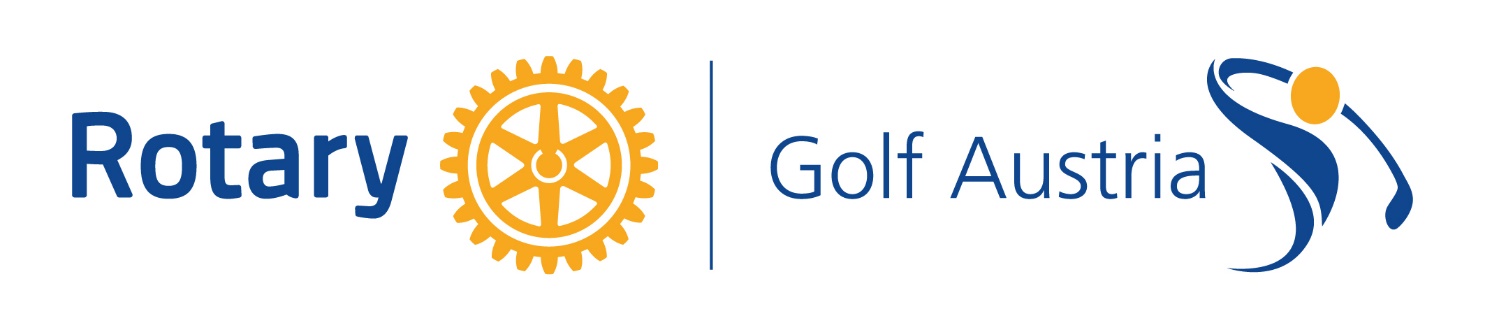 ROTARY Golf-Landesmeisterschaft 
für Wien & Niederösterreich 22.Juni 2024Zählwettspiel nach StablefordvorgabewirksamSamstag, 22. Juni 2024Start	Zeitstart ab 10 Uhr 
Gruppen	2 Gruppen, 1 Gästeklasse
Abschläge	gelb/rotPreise	1 Bruttopreis, 1.-3. Nettopreis pro Gruppe; 1.-3. Nettopreis Gästeklasse 1 Landesmeister / in (nur Mitglieder eines Rotary / Rotaract Clubs in Wien oder NÖ)
4 Sonderpreise: Longest Drive (Damen & Herren)Nearest to the pin (Damen & Herren)Bei gleichen Ergebnissen entscheiden die besseren letzten 9 Löcher. Bei weiterer Gleichheit werden bis zu einer Entscheidung die letzten 6, 3, 1 Löcher herangezogen, im Netto mit anteiliger Vorgabe. Bei weiterer Gleichheit entscheidet das Los. Brutto- und Nettopreise können nicht zugleich gewonnen werden – Brutto geht vor Netto.Nenngeld	CCG-Mitglieder € 30,-; Gäste € 134,- inkl. GreenfeeProtestgebühr	€ 70,-Nennung 	Unter Angabe von Namen, Heimatclub und Stammvorgabe an den Golfclub    
Colony Club Gutenhof an club@colonygolf.com oder auf www.golf.at  Nennschluss	Mittwoch, 19. Juni 2024, 13:00 Uhr (02235/870 55-0),bei Abmeldung nach Nennschluss wird eine Gebühr in Höhe von € 30,- fällig!Preisverleihung	Im Anschluss an das Turnier im Clubhaus. Wettspielleitung	DI Hans Christian Höfer, Mag. Ira-Xenia Glatz, Gary Felton  Teilnahmeberechtigt sind RotarierInnen & RotaracterInnen und deren Begleitung, welche Mitglieder eines dem ÖGV oder ausländischen nationalen Verbandes angeschlossenen ordentlichen Mitgliedsclubs sind und zumindest ein WHI von 54 haben. Gespielt wird nach den Offiziellen Golfregeln (einschließlich Amateurstatut) des R&A Rules Limited, den ÖGV-Vorgaben- und Spielbestimmungen, den aktuellen ÖGV -Wettspielbedingungen sowie den Platzregeln des Colony Club Gutenhof. Das Wettspiel gilt erst dann als beendet, wenn die Spielleitung alle Ergebnisse geprüft und bekannt gegeben hat. Änderungen durch die Wettspielleitung vorbehalten, Entscheidungen der Wettspielleitung sind endgültig. 